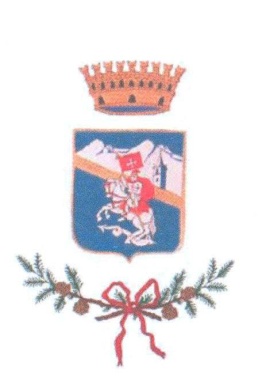              Comune di MoncenisioProvincia di TorinoDECRETO DEL SINDACON. 12 OGGETTO:	D.Lgs. 14 marzo 2013, n. 33: Nomina del Responsabile per la trasparenza.IL SINDACOVisto il D.Lgs. 14 marzo 2013, n. 33, pubblicato sulla G.U. 5 aprile 2013, n. 80, avente ad oggetto “Riordino della disciplina riguardante gli obblighi di pubblicità, trasparenza e diffusioni di informazioni da parte delle pubbliche amministrazioni.”, che all'articolo 43, commi 1 e 2, testualmente dispone:“Art. 43 – Responsabile della trasparenza1.	All'interno di ogni amministrazione il responsabile per la prevenzione della corruzione, di cui all'articolo 1, comma 7, della legge 6 novembre 2012 n. 190, svolge, di norma, le funzioni di responsabile della traspa-renza, di seguito “Responsabile” e il suo nominativo è indicato nel Programma triennale per la trasparenza e l'integrità. Il responsabile svolge stabilmente un'attività di controllo sull'adempimento da parte dell' amministrazione degli obblighi di pubblicazione previsti dalla normativa vigente assicurando la completez-za, la chiarezza e l'aggiornamento delle informazioni pubblicate, nonché segnalando all'organo di indirizzo politico, all'organismo indipendente di valutazione (OIV), all'Autorità nazionale anticorruzione e, nei casi più gravi, all'ufficio di disciplina, i casi di mancato o ritardato adempimento degli obblighi di pubblicazione.2.	Il responsabile provvede all'aggiornamento del Programma triennale per la trasparenza e l'integrità, all'in-terno del quale sono previste specifiche misure di monitoraggio sull'attuazione degli obblighi di trasparen-za e ulteriori misure e iniziative di promozione della trasparenza in rapporto con il Piano anticorruzione.”Considerato che questo Comune, con Decreto del sottoscritto Sindaco n. 5 del 22.2.2013, ad oggetto: “Legge 6 novembre 2012, n. 190 - Nomina del Responsabile della prevenzione della corruzione.” ha già individuato, nella persona del Segretario Comunale dell'Ente, il Responsabile della prevenzione della corruzione, ai sensi dei commi 7 e 8 dell’art. 1 della Legge 6 novembre 2012, n. 190;Ritenuto, pertanto, opportuno e necessario procedere alla nomina del Segretario Comunale anche quale responsabile della trasparenza del Comune, in attuazione della normativa sopra evidenziata;   Visti:la legge 7.8.1990, n. 241, recante: “Nuove norme in materia di procedimento amministrativo e di diritto di accesso ai documenti amministrativi” e successive modificazioni;il D.Lgs. 18.8.2000, n. 267, recante: “Testo unico delle leggi sull’ordinamento degli enti locali” e successive modificazioni;il D.Lgs. 31.3.2001, n. 165, recante “Norme generali sull'ordinamento del lavoro alle dipendenze delle amministrazioni pubbliche”;D E C R E T ADi nominare, quale Responsabile per la trasparenza di questo Comune, il Segretario comunale dr. Maria Grazia MAZZOLARI, nata a Sauze d’Oulx (TO), l’11 settembre 1957, residente in Oulx (TO) via des Ambrois n. 55;di indicare, inoltre, il nominativo del suddetto funzionario all'interno del Programma triennale per la trasparenza e l'integrità che fa parte integrante del Piano triennale della prevenzione della corruzione;di pubblicare il presente provvedimento anche nella parte specifica del sito istituzionale denominata “amministrazione trasparente”.Moncenisio, 13.9.2013IL SINDACOVittorio PEROTTINO